RESOLUTION NO.__________		RE:	CERTIFICATE OF APPROPRIATENESS UNDER THE			PROVISIONS OF THE ACT OF THE 			LEGISLATURE 1961, JUNE 13, P.L. 282 (53			SECTION 8004) AND BETHLEHEM ORDINANCE NO.			3952 AS AMENDED.		WHEREAS, it is proposed to restore the existing sign, add a sign below the existing and change previously approved fence color to white at the Sun Inn, 564 Main St.		NOW, THEREFORE, BE IT RESOLVED by the Council of the City of  that a Certificate of Appropriateness is hereby granted for the proposal.		  			Sponsored by: (s)											            (s)							ADOPTED BY COUNCIL THIS       DAY OF 							(s)													  President of CouncilATTEST:(s)							        City ClerkHISTORICAL & ARCHITECTURAL REVIEW BOARDAPPLICATION #4:  OWNER: 	           __________________________________________________________________________The Board upon motion by Beth Starbuck and seconded by Marsha Fritz adopted the proposal that City Council issue a Certificate of Appropriateness for the following:  Existing sign will be repaired and repainted.2.   The new sign will match in color and letter style and be connected to the upper      sign with metal rods painted black with a black bracket.3.   The new fence approved at the May 2016 HARB meeting will be stained off-      white to match the sash.4.   The new sign will also have 4” gold leaf letters on a white background.5.    The sign will also be double-sided.6.   The motion was unanimously approved.__________________________________________________________________________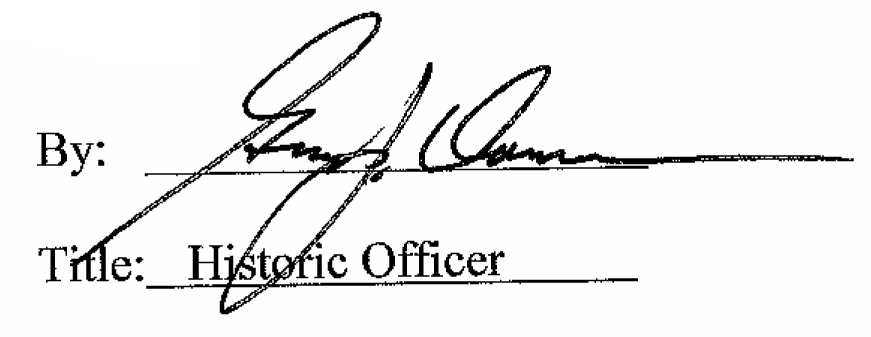 Date of Meeting: June 1, 2016